3,4,5. Descripción del proceso de implantación y cronograma de la implantación de las recomendaciones, con actividades a realizar y responsables en cada etapa de la implantación 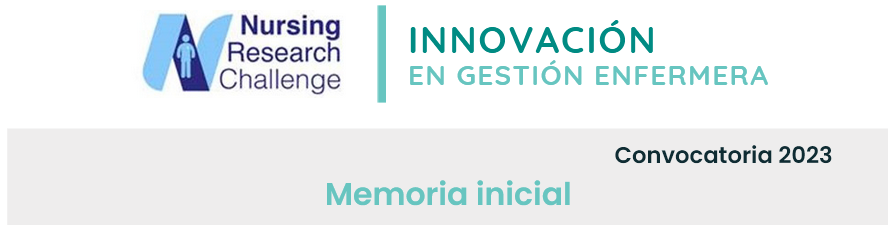 Proceso de implantación de las recomendaciones seleccionadasProceso de identificación de la necesidad de implantar las recomendaciones y situación basalSegún el Instituto Nacional de Estadística (INE), en 2021 en España solo el 54,4% de las enfermeras colegiadas era menor de 45 años, por lo que podríamos deducir que la mayoría de las enfermeras que conforman nuestra plantilla sólo han recibido en el grado nociones básicas de investigación referidas principalmente a búsqueda bibliográfica y lectura crítica. Se observa en las enfermeras un consumo mínimo de literatura científica, lo que influye directamente en los cuidados y las prácticas asistenciales que llevamos a cabo, en ocasiones sin evidencia científica contrastada.Actualmente no disponemos en el Hospital Universitario Príncipe de Asturias (HUPA) de un registro de enfermeras con título de Máster o Doctoras y no se ha desarrollado ninguna estrategia para la identificación de enfermeras con competencias para la investigación, no solo para el desarrollo de proyectos, sino para dar respuesta a aquellas preguntas que cada día nos surgen como consecuencia de nuestra labor asistencial. Cabe señalar que hoy por hoy es difícil conciliar la labor asistencial con la investigadora, ya que no se dispone en el centro de un tiempo específico para que las enfermeras puedan dedicarse a investigar, en el marco de su jornada laboral.Listado, por orden de prioridad, de las recomendaciones de cada eje que la institución está interesada en implantar y evaluar Detección del talentoCrear un “mapa” de enfermeras con formación avanzada en investigaciónCrear una base de datos de enfermeras interesadas en investigar, con sus líneas de investigaciónCrear líneas de investigación en cuidados dentro de las Unidades de HospitalizaciónPotenciar figuras de enfermeras consultoras y referentesMejorar la difusión de los proyectos existentesRecursos destinados al fomento de la investigación en enfermeríaFacilitar la conciliación de investigación, con la práctica asistencialFacilitar la asistencia a foros científicos y la formación continuadaFormaciónOrganizar clubs de lectura críticaAumentar la formación continuada en metodología de investigaciónAumentar el número de profesionales con formación avanzada en investigaciónFacilitar el acceso a un archivo de recursos disponibles y formación para los que quieran investigarFomentar la investigación enfermera dentro de equipos multidisciplinares y multicéntricosEstablecer foros de interrelación con investigadores/as de otras disciplinas y ámbitos de la saludCrear equipos de trabajo conjuntos y la realización de proyectos multicéntricosIncorporación de la perspectiva del paciente. Traslación de los resultadosIdentificar necesidades de investigación en la evaluación de la práctica asistencialImpulsar la traslación a la práctica clínica de los resultados de la investigaciónDifusión del conocimientoDifundir lo que se hace y fomentar el trabajo en redMejorar la difusión de convocatorias, premios, recursos de las institucionesSITUACIÓN BASALESTRATEGIAACTIVIDADESCRONOGRAMAEVALUACIÓNRECURSOSRESPONSABLESAusencia de base de datos de enfermeras investigadorasDetección del talento investigadora) Crear un “mapa” de enfermeras con formación avanzada en investigaciónFASE 1Existencia de mapa de enfermeras con formación avanzada en investigación- Herramientas ofimática- Memoria investigación años anteriores- M.ª Victoria Soriano Rodríguez. Supervisora enfermería- M.ª Ángeles Gómez González. Supervisora enfermeríaAusencia de base de datos de enfermeras investigadorasDetección del talento investigadorb) Crear una base de datos de enfermeras interesadas en investigar, con sus líneas de investigaciónFASE 1Existencia de base de datos de enfermeras interesadas en investigar y sus líneas de investigación- Encuesta - Herramienta ofimática- M.ª Victoria Soriano Rodríguez. Supervisora enfermería- M.ª Ángeles Gómez González. Supervisora enfermeríaAusencia de base de datos de enfermeras investigadorasDetección del talento investigadorc) Crear líneas de investigación en cuidados dentro de las Unidades de HospitalizaciónFASE 1N.º de enfermeras consultoras y referentesRegistro de perfiles- M.ª Victoria Soriano Rodríguez. Supervisora enfermería- M.ª Ángeles Gómez González. Supervisora enfermeríaAusencia de base de datos de enfermeras investigadorasDetección del talento investigadord) Potenciar figuras de enfermeras consultoras y referentesFASE 2N.º de líneas de investigación desarrolladasInventario de líneas de investigacion por unidad- M.ª Victoria Soriano Rodríguez. Supervisora enfermería- M.ª Ángeles Gómez González. Supervisora enfermeríaAusencia de base de datos de enfermeras investigadorasDetección del talento investigadore) Mejorar la difusión de los proyectos existentesFASE 2Disponer de estrategia de comunicaciónIntranet y RRSSJavier Hernández. Responsable de comunicación HUPAAusencia de recursos y tiempos para investigarDestinar recursos a la investigación enfermeraa) Facilitar la conciliación de investigación con la práctica asistencialFASE 2N.º de liberaciones/incentivaciones de enfermeras para investigaciónPersonal de enfermería- M. Eugenia Pinar García. Directora de Enfermería- Mercedes Montealegre Comino. Supervisora RRHH- Jesús Guinea Jaime.Supervisor RRMMAusencia de recursos y tiempos para investigarDestinar recursos a la investigación enfermerab) Facilitar la asistencia a foros científicos y la formación continuadaFASE 2N.º de permisos concedidos para asistencia a congresos, jornadas o acciones formativasApoyo institucional: RRHH y financieros- M. Eugenia Pinar García. Directora de Enfermería- Mercedes Montealegre Comino. Supervisora RRHH- Jesús Guinea Jaime.Supervisor RRMMDéficit de formación en investigaciónFormacióna) Organizar clubs de lectura críticaFASE 3N.º sesiones lectura crítica realizadas- Salas del hospital con ordenadores- Acceso a Biblioteca HUPAM.ª Victoria Soriano Rodríguez. Supervisora enfermeríaDéficit de formación en investigaciónFormaciónb) Aumentar la formación continuada en metodología de investigaciónFASE 3N.º sesiones formativas en metodología de investigación desarrolladas- Formadores- Sala- OrdenadoresM.ª Luisa Herrera Iglesias. Formación Continuada HUPADéficit de formación en investigaciónFormaciónc) Aumentar el número de profesionales con formación avanzada en investigaciónFASE 3N.º de enfermeras con formación máster o doctoradoBase de datos máster y  doctorados- M.ª Victoria Soriano Rodríguez. Supervisora enfermería- M.ª Ángeles Gómez González. Supervisora enfermeríaDéficit de formación en investigaciónFormaciónc) Aumentar el número de profesionales con formación avanzada en investigaciónFASE 3N.º de tesis doctorales enfermeras defendidasRepositorio de tesis doctorales- M.ª Victoria Soriano Rodríguez. Supervisora enfermería- M.ª Ángeles Gómez González. Supervisora enfermeríaDéficit de formación en investigaciónFormaciónd) Facilitar el acceso a un archivo de recursos disponibles y formación para las enfermeras que deseen investigarFASE 3Existencia de repositorio en la Intranet de recursos de investigación disponiblesRepositorio de recursos en intranetIván Arribas Cabado.Jefe Sº informáticaDéficit de formación en investigaciónTrabajo en equipos multidisciplinares y multicéntricosa) Establecer foros de interrelación con investigadores/as de otras disciplinas y ámbitos de la saludFASE 4N.º foros realizados- Salas- Herramientas para reuniones telemáticas- M.ª Victoria Soriano Rodríguez. Supervisora enfermería- M.ª Ángeles Gómez González. Supervisora enfermería- Guadalupe Fontán Vinagre. Coordinadora IEIE (CGE)Déficit de formación en investigaciónTrabajo en equipos multidisciplinares y multicéntricosb) Crear equipos de trabajo conjuntos y la realización de proyectos multicéntricosFASE 4N.º de proyectos con equipo multidisciplinar en el HUPABase de datos proyectos- M.ª Victoria Soriano Rodríguez. Supervisora enfermería- M.ª Ángeles Gómez González. Supervisora enfermería- Guadalupe Fontán Vinagre. Coordinadora IEIE (CGE)Déficit de formación en investigaciónTrabajo en equipos multidisciplinares y multicéntricosb) Crear equipos de trabajo conjuntos y la realización de proyectos multicéntricosFASE 4N.º proyectos multicéntricos donde participe el HUPABase de datos de multicéntricos- M.ª Victoria Soriano Rodríguez. Supervisora enfermería- M.ª Ángeles Gómez González. Supervisora enfermería- Guadalupe Fontán Vinagre. Coordinadora IEIE (CGE)Déficit de formación en investigaciónTrabajo en equipos multidisciplinares y multicéntricosc) Realizar Jornada Anual de Investigación EnfermeraFASE 4Programa y relación de asistentes a las V Jornada de Investigación enfermera en el HUPA- Salón de actos- Desayuno- Material promocional- M.ª Ángeles Gómez González. Supervisora enfermería- Rafael Toro Flores. Responsable Investigación EnfermeríaPráctica asistencial sin evidenciaTraslación de resultadosa) Identificar necesidades de investigación mediante la evaluación de la práctica asistencialFASE 5N.º de protocolos/proyectos de investigación implantados en la práctica clínica basados en los resultados encontradosBase de datos de protocolos modificados por los resultados- M.ª Victoria Soriano Rodríguez. Supervisora enfermería- M.ª Ángeles Gómez González. Supervisora enfermería- Marta Macías Maroto. Responsable CalidadPráctica asistencial sin evidenciaTraslación de resultadosb) Impulsar la traslación a la práctica clínica de los resultados de la investigaciónFASE 5N.º publicaciones realizadas (boletines, RRSS, intranet)Base de datos de publicaciones realizadas en HUPAM.ª Victoria Soriano Rodríguez. Supervisora enfermeríaPráctica asistencial sin evidenciaDifusión de resultadosa) Difundir lo que se hace y fomentar el trabajo en redFASE 6N.º publicaciones realizadas (boletines, RRSS, intranet)Base de datos de publicaciones de investigacionesM.ª Victoria Soriano Rodríguez. Supervisora enfermeríaPráctica asistencial sin evidenciaDifusión de resultadosb) Mejorar la difusión de convocatorias, premios y recursos de las institucionesFASE 6Existencia de plan de comunicación interna que incluya información sobre convocatorias- Intranet- Plataforma de formación continuada- Javier Hernández. Responsable de comunicación HUPA- M.ª Luisa Herrera Iglesias. Formación Continuada HUPAFASE 1: 6 semanas (Abril – Junio 2023)FASE 4: 52 semanas (Abril 2023-Abril 2024)FASE 2: 52 semanas (Abril 2023-Abril 2024)FASE 5: 52 semanas (Abril 2023-Abril 2024)FASE 3: 52 semanas (Abril 2023-Abril 2024)FASE 6: 52 semanas (Abril 2023-Abril 2024)